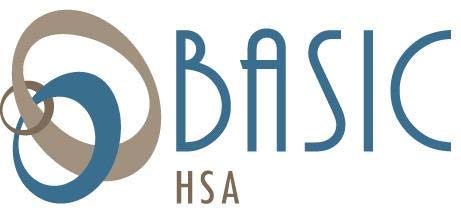 2018 HSA RenewalEmployer Renewal Information2018 HSA RenewalEmployer Renewal Information2018 HSA RenewalEmployer Renewal Information2018 HSA RenewalEmployer Renewal Information2018 HSA RenewalEmployer Renewal Information2018 HSA RenewalEmployer Renewal InformationBASIC HSA Department9246 Portage Industrial Drivewww.basiconline.comhsa@basiconline.com Phone: 800.444.1922, x-243Fax: 866.472.7672BASIC HSA Department9246 Portage Industrial Drivewww.basiconline.comhsa@basiconline.com Phone: 800.444.1922, x-243Fax: 866.472.7672BASIC HSA Department9246 Portage Industrial Drivewww.basiconline.comhsa@basiconline.com Phone: 800.444.1922, x-243Fax: 866.472.7672BASIC HSA Department9246 Portage Industrial Drivewww.basiconline.comhsa@basiconline.com Phone: 800.444.1922, x-243Fax: 866.472.7672BASIC HSA Department9246 Portage Industrial Drivewww.basiconline.comhsa@basiconline.com Phone: 800.444.1922, x-243Fax: 866.472.7672Employer InformationEmployer InformationEmployer InformationEmployer InformationEmployer InformationEmployer InformationEmployer InformationEmployer InformationEmployer InformationEmployer InformationEmployer InformationCompany Name:Company Name:Company Name:Address:Address:Address:City:City:City:State:State:State:Zip:Zip:Zip:Total Number Enrolled in the HSA Plan:Total Number Enrolled in the HSA Plan:Total Number Enrolled in the HSA Plan:Employer Contact InformationEmployer Contact InformationEmployer Contact InformationEmployer Contact InformationEmployer Contact InformationEmployer Contact InformationEmployer Contact InformationEmployer Contact InformationEmployer Contact InformationEmployer Contact InformationEmployer Contact InformationPrimary ContactPrimary ContactPrimary ContactPrimary ContactPrimary ContactSecondary ContactSecondary ContactSecondary ContactSecondary ContactSecondary ContactSecondary ContactFirst Name:First Name:First Name:First Name:First Name:Last Name:Last Name:Last Name:Last Name:Last Name:Title:Title:Title:Title:Title:Department:Department:Department:Department:Department:Email:Email:Email:Email:Email:Phone:Phone:Phone:Phone:Phone:Fax:Fax:Fax:Fax:Fax:Employer’s HDHP InformationEmployer’s HDHP InformationEmployer’s HDHP InformationEmployer’s HDHP InformationEmployer’s HDHP InformationEmployer’s HDHP InformationEmployer’s HDHP InformationEmployer’s HDHP InformationEmployer’s HDHP InformationEmployer’s HDHP InformationEmployer’s HDHP InformationInsurance Carrier:Insurance Carrier:Insurance Carrier:Insurance Plan Year:Insurance Plan Year:Insurance Plan Year:to:to:to:Health Plan DeductiblesHealth Plan DeductiblesHealth Plan DeductiblesHealth Plan DeductiblesSingle:Family:▼ Check all that apply	Employee HSA Contributions▼ Check all that apply	Employee HSA Contributions▼ Check all that apply	Employee HSA Contributions▼ Check all that apply	Employee HSA Contributions▼ Check all that apply	Employee HSA Contributions▼ Check all that apply	Employee HSA Contributions▼ Check all that apply	Employee HSA Contributions▼ Check all that apply	Employee HSA Contributions▼ Check all that apply	Employee HSA Contributions▼ Check all that apply	Employee HSA Contributions▼ Check all that apply	Employee HSA ContributionsAnnuallyAnnuallyDate of Contribution:Date of Contribution:Date of Contribution:Date of Contribution:QuarterlyQuarterlyDates of Contributions:Dates of Contributions:Dates of Contributions:Dates of Contributions:MonthlyMonthlyDate of Contribution Each Month:Date of Contribution Each Month:Date of Contribution Each Month:Date of Contribution Each Month:Semi-MonthlySemi-MonthlyDates of Contributions Each Month:Dates of Contributions Each Month:Dates of Contributions Each Month:Dates of Contributions Each Month:Bi-WeeklyBi-WeeklyDate of 1st Contribution:Date of 1st Contribution:Date of 1st Contribution:Date of 1st Contribution:WeeklyWeeklyDate of 1st Contribution:Date of 1st Contribution:Date of 1st Contribution:Date of 1st Contribution:▼ Check all that apply	Employer HSA Contributions▼ Check all that apply	Employer HSA Contributions▼ Check all that apply	Employer HSA Contributions▼ Check all that apply	Employer HSA Contributions▼ Check all that apply	Employer HSA Contributions▼ Check all that apply	Employer HSA Contributions▼ Check all that apply	Employer HSA Contributions▼ Check all that apply	Employer HSA Contributions▼ Check all that apply	Employer HSA Contributions▼ Check all that apply	Employer HSA Contributions▼ Check all that apply	Employer HSA ContributionsAnnuallyAnnuallyDate of Contribution:Date of Contribution:Date of Contribution:Date of Contribution:QuarterlyQuarterlyDates of Contributions:Dates of Contributions:Dates of Contributions:Dates of Contributions:MonthlyMonthlyDate of Contribution Each Month:Date of Contribution Each Month:Date of Contribution Each Month:Date of Contribution Each Month:Semi-MonthlySemi-MonthlyDates of Contributions Each Month:Dates of Contributions Each Month:Dates of Contributions Each Month:Dates of Contributions Each Month:Bi-WeeklyBi-WeeklyDate of 1st Contribution:Date of 1st Contribution:Date of 1st Contribution:Date of 1st Contribution:WeeklyWeeklyDate of 1st Contribution:Date of 1st Contribution:Date of 1st Contribution:Date of 1st Contribution:Employer MaximumsEmployer MaximumsEmployer MaximumsEmployer MaximumsSingle:Family: